Вітаємо колектив вчителів і ліцеїстів Хіміко-екологічного ліцею з результативною участю в  П’ятій Всеукраїнській  конференції студентів, аспірантів та молодих вчених «Молодь: наука та інновації», яка пройшла  28-29 листопада 2017р. на базі кафедри екології та технологій захисту навколишнього середовища ДВНЗ «Національний гірничий університет».Детальніше…Комунальний навчальний заклад «Хіміко-екологічний ліцей» Дніпровської міської ради представляти п’ятеро ліцеїстів-слухачів МАН в секції – «Екологічні проблеми регіону»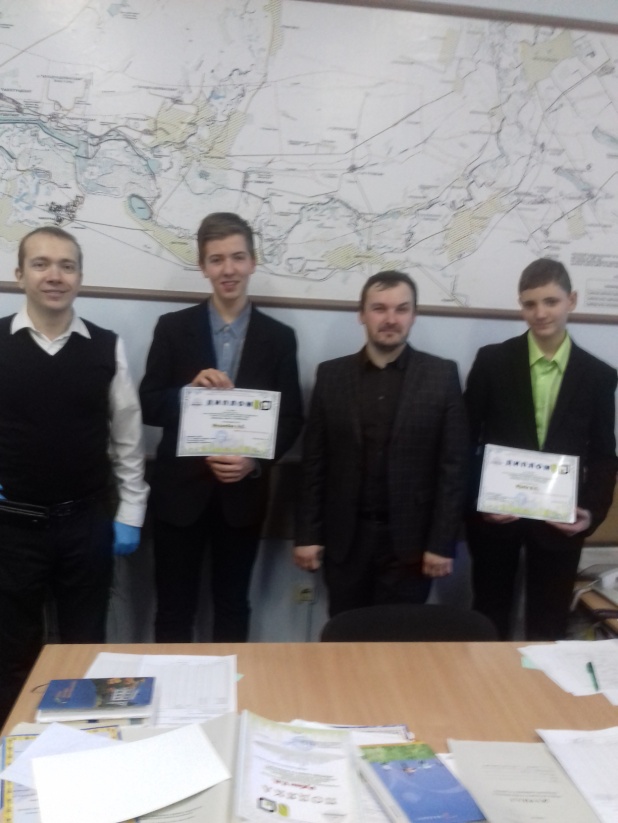 Лобода Анастасія Максимівна, 10-Б клас - Диплом ІІІ ступенюЮрченко Ілона Євгенівна, 10-А клас - Диплом ІІ ступенюМозенбах Антон Едуардович, 10-Б клас - Диплом І ступенюКатоліченко Антон Павлович, 10-А клас - Диплом ІІІ ступенюМулін Владислав Сергійович, 9-А - Диплом ІІІ ступеню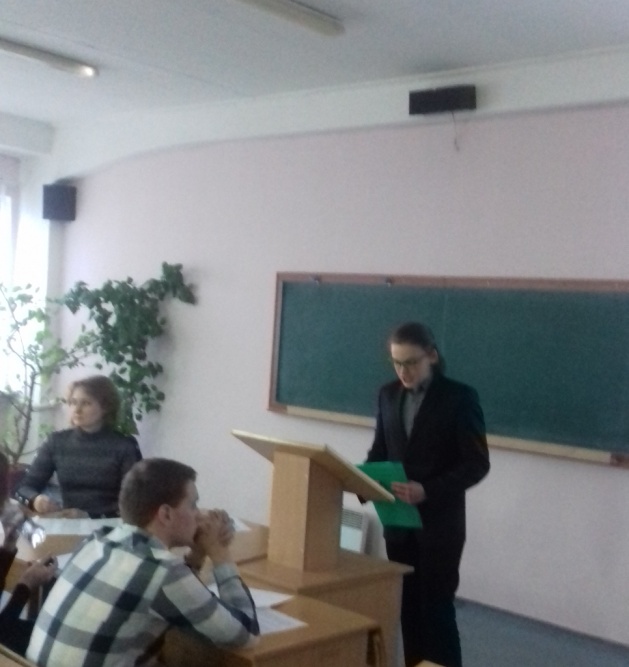 Чудовий заклад творчих дітей та вчителів!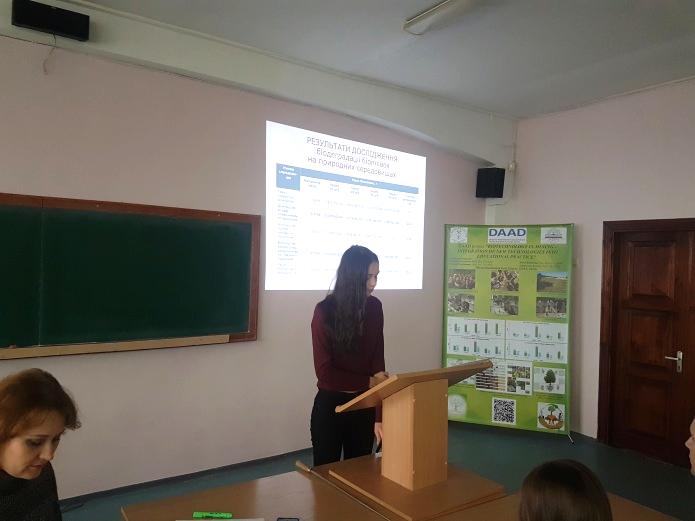 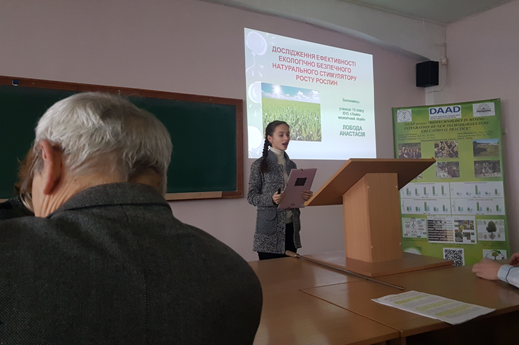 